Macromolecule Review Guide  KEYCarbohydratesLipidsNucleic AcidsProteinsExamples of this Macro-moleculeMonosaccharide (Ex:  Glucose)Disaccharide (Ex:  Sucrose)Polysaccharide (Ex:  Starch)“sugars and starches”Found in bread, pasta, fruit, cakeSaturated Fats Unsaturated FatsOilsSteroidsWaxesDNARNAFound in meats, eggs, beansEnzymes are proteins.Main Functions:Quick source of energyLong term energy storageInsulationCushion/ProtectionContains genetic information and protein synthesisStructural component of skin, hair, nails, bone, muscleEnzymesElements that Make it Up:C, H, O in a ratio of 1:2:1C, H, O in no specific ratioC, H, O, N, PC, H, O, N, SMonomer Unit is called:MonosaccharideTriglyceride (composed of glycerol + 3 fatty acids)NucleotideAmino AcidPolymer is called:PolysaccharidePolypeptideDiagram or Sketch of Monomer: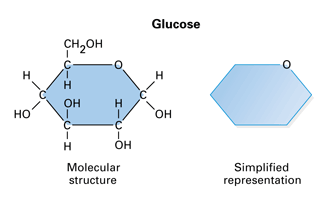 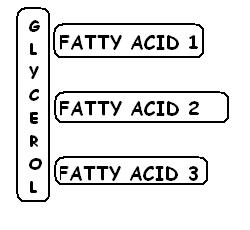 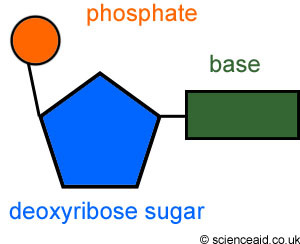 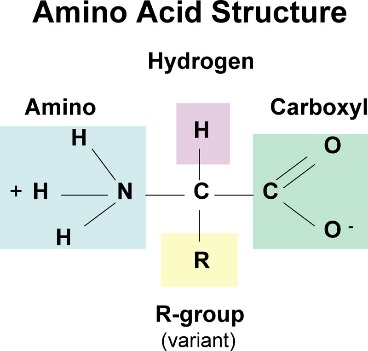 